MODUL PELATIHANPENGEMBANGAN MATERI AJAR BAGI GURUMATERI INTI -2SNAGIT dan CAMTASIADESKRIPSI SINGKATSnagit dan Camtasia adalah software paket instalasi Authoring Tool Lectora.Snagit mampu menciptakan potret layar kerja komputer dengan resolusi tinggi, untuk nantinya digunakan pada presentasi, dokumen, maupun blog.Camtasia mampu merekam aktivitas yang dilakukan pada layar kerja komputer, sehingga tercipta sebuah video aktivitas layar kerja komputer. TUJUAN PEMBELAJARANTUJUAN PEMBELAJARAN UMUMSetelah pembelajaran selesai, peserta latih mampu memahami tentang authoring tool  lectora inspire (Snagit dan camtasia studio)TUJUAN PEMBELAJARAN KHUSUS1.  Setelah pembelajaran selesai, peserta latih mampu : menjelaskan fungsi aplikasi Snagitmenjalankan Snagitmenggunakan Snagit untuk menangkap gambar (level dasar)menggunakan Snagit untuk menangkap gambar (level lanjut)mengenal mode capturemenukar mode capturemengenal jenis-jenis inputmenggunakan pilihan tambahan pada inputmengenal outputmenjelaskan fungsi outputmengenal effectmenjelaskan fungsi effectmenjelaskan area kerja snagit editormenggunakan pita peralatan (pita draw, pita image, etc)menggunakan  snagit editor sebagai editor outputmenggunakan  snagit editor sebagai editor independen2.  Setelah pembelajaran selesai, peserta latih mampu : menggunakan Camtasia untuk kegiatan merekam (recording) layar/screenMenyunting/mengedit hasil rekaman (video)Memproduksi hasil rekaman (video)POKOK BAHASAN dan SUB POKOK BAHASANPOKOK BAHASANPengenalan Lectora-2SUB POKOK BAHASANFungsi Snagit, menggunakan Snagit untuk menangkap gambar (level dasar), menggunakan Snagit untuk menangkap gambar, mode capture, input, output, effect, snagit editor, recording layar, menyunting hasil rekaman, memproduksi hasil rekaman BAHAN BELAJARModul Pengenalan lectora -2Modul…..LANGKAH-LANGKAH KEGIATAN PEMBELAJARANPada sesi ini Anda akan mempelajari pokok bahasan pengenalan authoring tool lectora dengan masing-masing sub pokok bahasannya. Berikut ini disampaikan kegiatan Anda sebagai fasilitator dan peserta dengan lembar kerja masing-masing.A. Langkah 1Kegiatan awal pembelajaranKegiatan fasilitator:Menciptakan suasana nyaman dan memotivasi peserta untuk siap menerima materi.Memberikan gambaran umum pentingnya materi bagi peserta.Memberikan evaluasi awal terhadap peserta (pre-test) dengan menggunakan lembar kerja.Kegiatan peserta:Mempersiapkan diri dan alat-alat tulis yang diperlukan.Mendengar/memperhatikan penjelasan dan mencatat hal-hal yang dianggap penting.Mengikuti evaluasi awal (pre-test) dengan menggunakan lembar kerja yang tersedia.B. Langkah 2Sub Pokok bahasan 1 : Fungsi SnagitKegiatan Fasilitator:Meminta peserta untuk membuka/menghidupkan komputerMeminta peserta untuk membuka aplikasi SnagitMenyampaikan pokok bahasan pengenalan Snagit dengan pokok bahasan fungsi snagit dengan memberikan paparan tentang fungsi Snagit.Meminta peserta untuk mengeksplorasi tampilan antar muka Snagit.Kegiatan peserta:Menghidupkan komputer.Membuka aplikasi Snagit dengan bimbingan pendamping fasilitator.Mendengarkan dan memperhatikan paparan/penjelasan fasilitator.Eksplorasi tampilan antar muka Snagit.C. Langkah 3Sub Pokok bahasan 2 : Menggunakan Snagit Kegiatan Fasilitator:Menyampaikan pokok bahasan pengenalan Snagit dengan pokok bahasan Menggunakan Snagit dengan memberikan paparan tentang penggunaan snagit.Memberikan contoh cara menangkap gambar (capture).Meminta peserta untuk menangkap gambar (capture)Menjelaskan mengenai halaman antar muka SnagitMeminta peserta untuk mengeksplorasi halaman antar muka SnagitKegiatan peserta:Mendengarkan dan memperhatikan paparan/penjelasan fasilitator.Membuat capture gambar menggunakan Snagit.Mengeksplorasi halaman antar muka Snagit.D. Langkah 4Sub Pokok bahasan 3 : Mode CaptureKegiatan Fasilitator:Menyampaikan pokok bahasan pengenalan Snagit dengan sub pokok bahasan Mode CaptureMemberikan contoh cara menangkap gambar dengan berbagai mode captureMeminta peserta untuk menangkap gambar dengan berbagai mode captureKegiatan peserta:Mendengarkan dan memperhatikan paparan/penjelasan fasilitator.Mengcapture gambar menggunakan beberapa mode capture.F. Langkah 5Sub Pokok bahasan 4 : Mengenal Jenis-jenis InputKegiatan Fasilitator:Menyampaikan pokok bahasan pengenalan Input Snagit dengan sub pokok bahasan mengenal Jenis-jenis Input dalam Snagit.Memberikan contoh penggunaan jenis-jenis input pada snagit.Meminta peserta untuk menggunakan jenis-jenis input pada snagit.Kegiatan peserta:Mendengarkan dan memperhatikan paparan/penjelasan fasilitator.Menggunakan jenis-jenis input pada snagit.G. Langkah 6Sub Pokok bahasan 5 : OutputKegiatan Fasilitator:Menyampaikan pokok bahasan pengenalan Snagit dengan sub pokok bahasan Output atau keluaran hasil penangkapan dalam Snagit.Memberikan contoh hasil penangkapan yang dapat langsung dicetak, disimpan dalam bentuk berkas, disisipkan pada Microsoft Office, atau berbagi secara daring dengan pos elektronik, FTP, dan Screencast.com.Kegiatan peserta:Mendengarkan dan memperhatikan paparan/penjelasan fasilitator.Mendengarkan dan memperhatikan Output atau keluaran hasil penangkapan dalam Snagit. Menyimpan dalam bentuk berkas sehingga hasil penangkapan dapat langsung dicetak, disisipkan pada Microsoft Office, atau berbagi secara daring dengan pos elektronik, FTP, dan Screencast.com.H. Langkah 7Sub Pokok bahasan 6 : EffectKegiatan Fasilitator:Menyampaikan pokok bahasan pengenalan Snagit dengan sub pokok bahasan menambahkan effect dengan memberikan memberi kesan potongan atau bayangan pada tepian hasil penangkapan Memberikan contoh penambahan effect dengan SnagitMeminta peserta untuk menambahkan effect dengan SnagitKegiatan peserta:Mendengarkan dan memperhatikan paparan/penjelasan fasilitator.Mendengarkan dan memperhatikan langkah-langkah penambahan penambahan effect dengan SnagitMenambahkan effect dengan SnagitI. Langkah 8Sub Pokok bahasan 7 : Area kerja Snagit EditorKegiatan Fasilitator:Menyampaikan pokok bahasan pengenalan Snagit authoring tool lectora dengan sub pokok bahasan Area kerja Snagit Editor Menjelaskan Pita Peralatan.Menjelaskan Jendela Editor.Menjelaskan baki hasil tangkapan layar.Kegiatan peserta:Mendengarkan dan memperhatikan paparan/penjelasan fasilitator.Mendengarkan dan memperhatikan Area kerja Snagit EditorMelihat riwayat hasil tangkapan layar yang disunting pada Snagit EditorJ. Langkah 9Sub Pokok Bahasan 8 : Recording LayarKegiatan Fasilitator:Menyampaikan pokok bahasan pengenalan Lectora Fitur II dengan sub pokok bahasan Camtasia.Memberikan contoh recording layar menggunakan camtasiaMeminta siswa untuk melakukan recording layar menggunakan camtasia.Kegiatan peserta:Mendengarkan dan memperhatikan paparan/penjelasan fasilitator.Merekam layar menggunakan software Camtasia. K. Langkah 10Sub Pokok Bahasan 9: Menyunting Hasil RekamanKegiatan Fasilitator:Menyampaikan pokok bahasan pengenalan Lectora Fitur II dengan sub pokok bahasan menyunting layar pada camtasia.Memberikan contoh menyunting hasil recording camtasiaMeminta siswa untuk melakukan penyuntingan hasil recording camtasia.Kegiatan peserta:Mendengarkan dan memperhatikan paparan/penjelasan fasilitator.Menyunting hasil recording screen menggunakan software Camtasia.L. Langkah 11Sub Pokok Bahasan 9: Memproduksi hasil rekamanKegiatan Fasilitator:Menyampaikan pokok bahasan pengenalan Lectora Fitur II dengan sub pokok bahasan memproduksi hasil rekaman camtasia.Memberikan contoh memproduksi hasil rekaman di camtasiaMeminta siswa untuk memproduksi hasil rekaman di camtasia.Kegiatan peserta:Mendengarkan dan memperhatikan paparan/penjelasan fasilitator.Memproduksi hasil recording menggunakan software Camtasia.URAIAN MATERIFungsi SnagitSnagit merupakan perlengkapan untuk memudahkan menangkap tampilan layar dan menyuntingnya. Dengan kata lain revolusi “Print Screen”. Untuk membuka Snagit, langkahnya adalah sebagai berikut: Klik “Start””All Programs””Snagit 10””Snagit 10”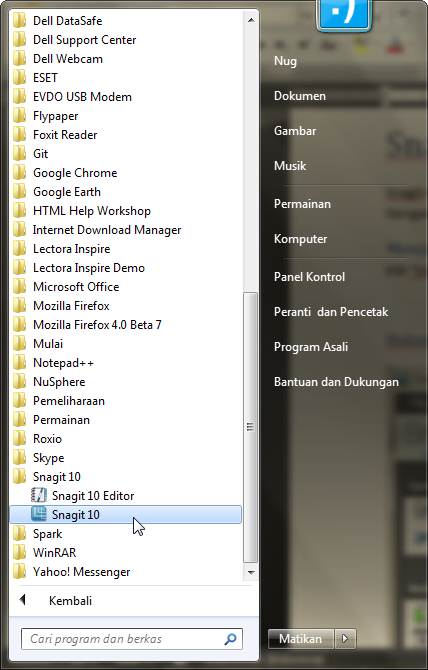 Menggunakan SnagitSecara asali, Snagit berada pada mode Image Capture dengan metode penangkapan All-in-One.Untuk menangkap gambar, tekan “PrntScr” (Print Screen) pada papan tombol.Jendela Snagit akan sembunyi secara sendirinya dan crosshair akan muncul. Setelah selesai, gambar akan muncul pada jendela menyunting.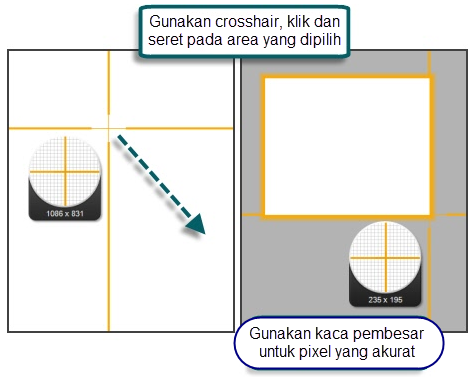 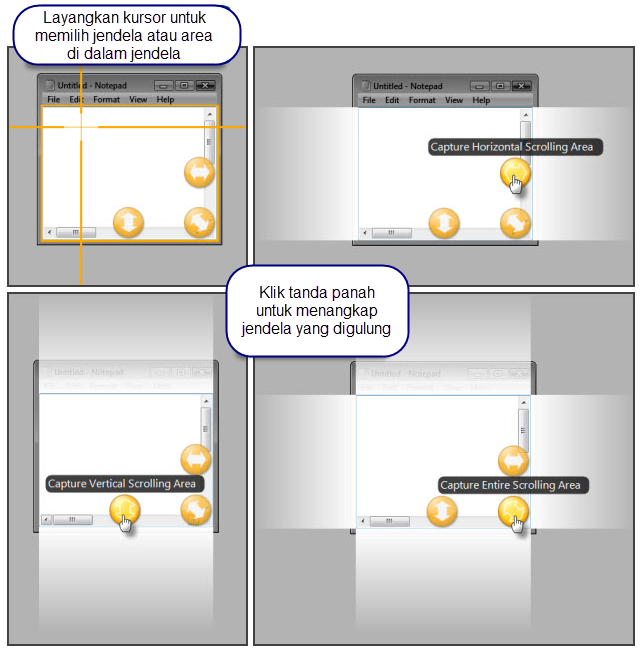 Halaman awal Snagit beserta keterangannya adalah sebagai berikut: 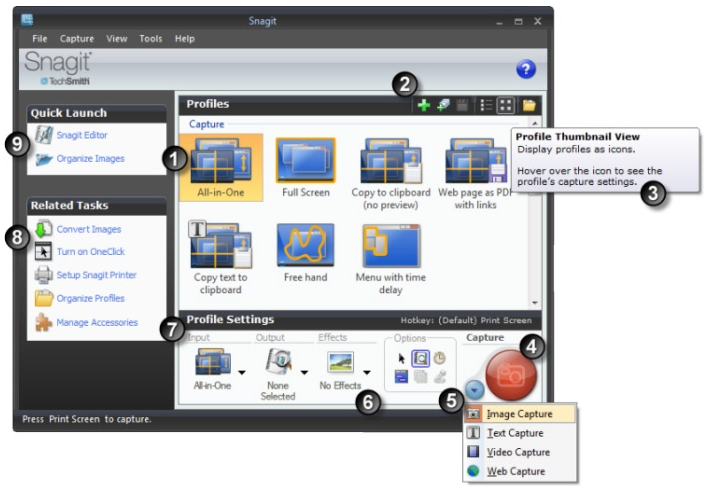 Profile, mencakup kombinasi Input, Output, dan Efek. Properti Profil Capture ditampilkan sebagai tooltip ketika mouse melayang ke ikon profil. Profil berisi 7 capture profil secara asali.Bilah Alat Profil, untuk membuat dan menyunting profil.Informasi, muncul ketika melayangkan mouse di atas ikon, menu, dll.Klik tombol Capture untuk memulai menangkap layar, atau bisa juga melalui tombol pintas “Print Screen”.Mode Capture. Untuk mengubah mode, klik pada tombol biru di sebelah tombol Capture. Ada empat mode pengambilan gambar yang berbeda: Image Capture, Text Capture, Video Capture, Web Capture.Option, merupakan pilihan bagaimana penangkapan layar. Pilihan tersebut antara lain, penyertaan kursor, tampil di editor, pewaktu, multi-area, dll.Profile Settings, pilihan-pilihan mode capture, input, output, dan effect.Akses cepat menuju Convert images, Turn on OneClick, Setup Snagit printer, Organize profiles, dan Manage Accessories.Akses cepat menuju Snagit Editor dan Editor’s Library.Mode CaptureCapture terdiri empat mode:ImageMenangkap gambar apapun yang terdapat pada layar.TextMode text memberikan kemudahan mengopi text pada layar.VideoMembuat rekaman video dari layar.WebMenangkap gambar atau berkas dari halaman Web yang diberikan.Untuk menukar mode Capture, langkahnya adalah sebagai berikut:Buka jendela SnagitPerhatikan kanan bawah jendela. Klik pada tombol biru di kiri tombol Capture.Pilih Mode Capture.Klik pada logo capture/tekan PrintScreen untuk mengcapture gambar/Video/Text/ Web.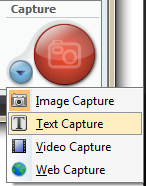 InputMerupakan pilihan area yang akan di tangkap pada layar.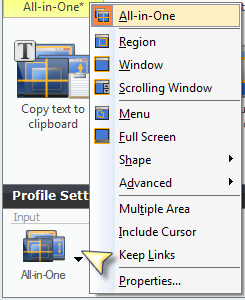 Jenis-jenis input yang terdapat dalam Snagit adalah sebagai berikut:All-in-One, jenis masukan akan ditentukan program cerdas Snagit dengan meninjau objek di bawah kursor.Region, masukan berupa area persegi pilihan pengguna. Pemilihan area dengan cara klik pada sudut kiri atas area, seret, dan lepas pada sudut kanan bawah area.Window, masukan berupa jendela yang aktif saat capture.Scrolling window, masukan berupa jendela dengan area berpenggulung (ditandai dengan adanya bilah gulung “scrollbar”).Menu, area berupa menu (memerlukan tambahan pewaktu).Full Screen, masukan berupa seluruh tampilan pada layar.Shape, masukan berupa area dengan bentuk selain persegi.Advance, masukan tingkat lanjut. Terdiri object, fixed region, clipboard, dll.Pada menu input, terdapat beberapa pilihan tambahan, yakni sebagai berikut: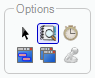 Penyertaan kursor pada penangkapan.Tampilkan pada Snagit Editor setelah penangkapan.Penambahan jeda waktu.Penyertaan pranala pada penangkapan.Penangkapan banyak area dalam sekali Capture.Penyertaan suara pada penangkapan (hanya pada mode Video).OutputOutput merupakan pilihan cara keluaran hasil penangkapan. Hasil penangkapan dapat langsung dicetak, disimpan dalam bentuk berkas, disisipkan pada Microsoft Office, atau berbagi secara daring dengan pos elektronik, FTP, dan Screencast.com.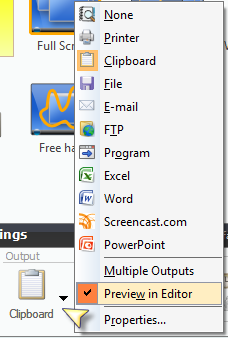 EffectDengan effect, kita dapat memberi kesan potongan atau bayangan pada tepian hasil penangkapan. Efek yang sering digunakan adalah, border untuk memberikan garis tepi, edge effect, dan watermark. Untuk manipulasi yang lebih banyak, dapat digunakan Snagit Editor.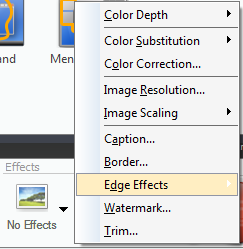 Snagit EditorSnagit Editor merupakan jendela editor hasil capture dari snagit. Area kerja snagit editor adalah sebagai berikut: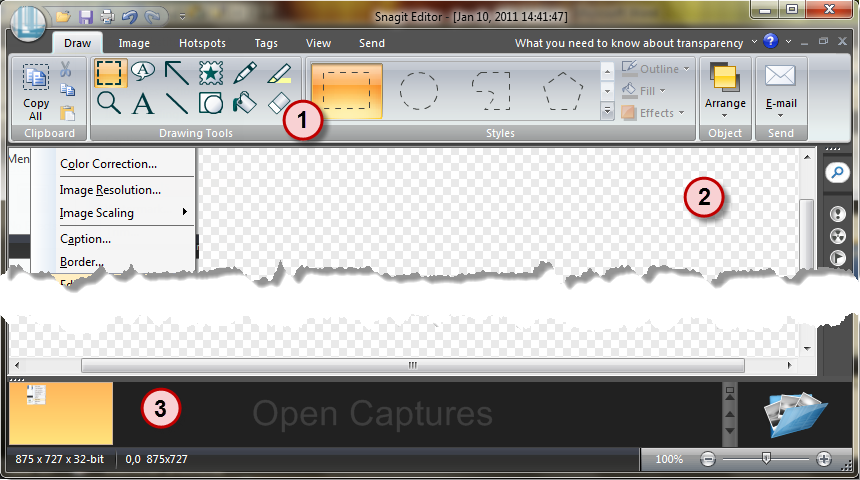 Pita PeralatanBerisi peralatan menggambar dan efek.Jendela editor.Baki hasil tangkapan layarBerisi riwayat hasil tangkapan layar yang disunting pada Snagit Editor.Ada beberapa menu dalam pita peralatan, yakni pita Draw, pita Image, pita Hotspots, pita Tags, pita View, dan pita Send.Pita Draw berisi tools-tools sebagai berikut: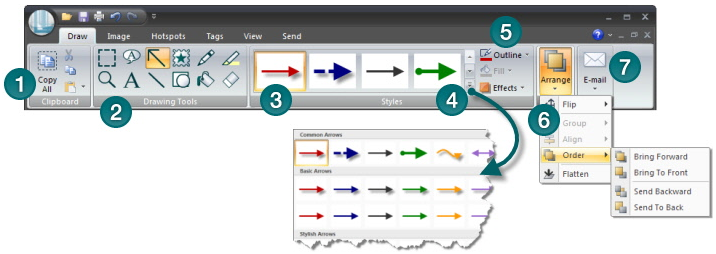 Kelompok Clipboard, untuk bekerja dengan memori papan klip (copy-paste).Kelompok Drawing Tools (Peralatan Menggambar) berisi alat-alat dan perintah berikut: Selection, Zoom, Callout, Text, Arrow, Line, Stamp, Shape, Pen, Fill, Highlight, Eraser.Quick Styles Gallery (Gaya Cepat) adalah kumpulan gaya siap pakai atau efek. Untuk menggunakan, pilih gaya dari galeri dan seret atau klik di kanvas.Klik tombol More galeri untuk melihat pilihan gaya lainnya.Klik kanan objek vektor di kanvas lalu pilih Add to Quick Styles untuk menambahkannya ke kategori Quick Styles Gallery.Pilihan Outline, Fill, dan Effect untuk alat yang dipilih di grup Styles. Klik panah bawah pada ikon untuk mengekspos pilihan yang tersedia.Kelompok Arrange (Atur) berisi pilihan obyek vektor untuk mengatur dan menyelaraskan objek. Klik kanan pada objek untuk melihat pilihan pengaturan objek vektor.Kelompok Send berisi opsi Output. Klik atas ikon untuk mengirimkan isi dari kanvas ke output terdaftar. Klik bawah ikon untuk memilih keluaran baru dari daftar.Perubahan ikon Output menjadi ikon Finish Profile jika Anda menggunakan menangkap profil dengan output tertentu.Pita Image berisi fitur-fitur sebagai berikut: 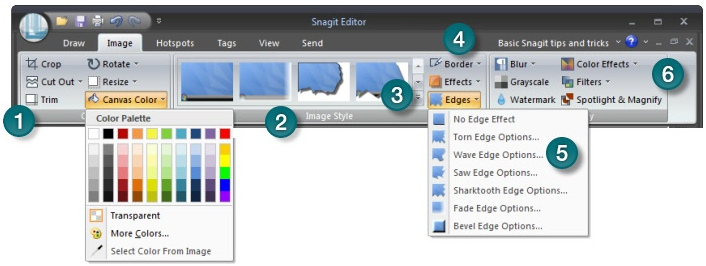 Kelompok Canvas berisi alat-alat dan perintah berikut: Crop, Cut Out, Trim, Rotate, Resize, Canvas Color.Edge Effect berisi efek drop shadow, sobek, pudar, gelombang, gergaji, gigi hiu dan tepi miring.Klik More tombol galeri untuk melihat lebih Edge Efek lainnya.Kelompok Styles berisi Border, Effects, dan Edge Effects untuk menciptakan gaya sesuai pilihan Anda. Klik panah bawah pada alat untuk melihat pilihan yang tersedia.Klik Edges untuk mengakses penyesuaian efek.Kelompok Modify berisi efek sebagai berikut: Blur untuk menyamarkan area terpilih, Grayscale untuk mengubah warna ke skala abu-abu, Watermark untuk menambahkan gambar air, Filter untuk menambahkan efek-efek seperti pada Photoshop, dan Spotlight and Magnify untuk memberikan fokus pandangan pada area terpilih.Pita Hotspots digunakan untuk memberi link aktif pada gambar. Pita Tags, berfungsi untuk memasukkan informasi tambahan pada gambar. Dan pita View digunakan untuk mengatur jendela editor pada penyuntingan gambar. Sedangkan Pita Send memiliki fitur-fitur sebagai berikut: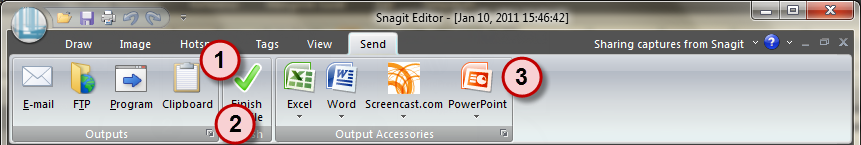 Kelompok Outputs berisi output yang secara otomatis terinstal dengan Snagit. Klik Output untuk mengirim gambar yang aktif pada tujuan tersebut.Gunakan Output Properties untuk menyesuaikan Output yang sedang dipilih.Kelompok Output Accessories berisi output yang diunduh dan dipasang dari situs Web TechSmith.Setelah mengenal fungsi dari tiap-tiap bagian yang ada pada Snagit editor, maka langkah selanjutnya adalah kita bekerja dengan menggunakan Snagit Editor. Sebagai Editor Output, Snagit editor akan secara sendirinya membuka setelah Capture Layar. Untuk mengakhiri (menyimpan) hasil sunting gambar, klik Finish Profil pada pita Draw atau pita Send. Sementara sebagai sebuah Editor Independent, langkah yang diterapkan adalah dengan mengeklik tombol “Start” Snagit Editor , pilih New (Ctrl+N) untuk membuat gambar baru atau Open (Ctrl+O) untuk menyunting gambar yang telah ada.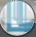 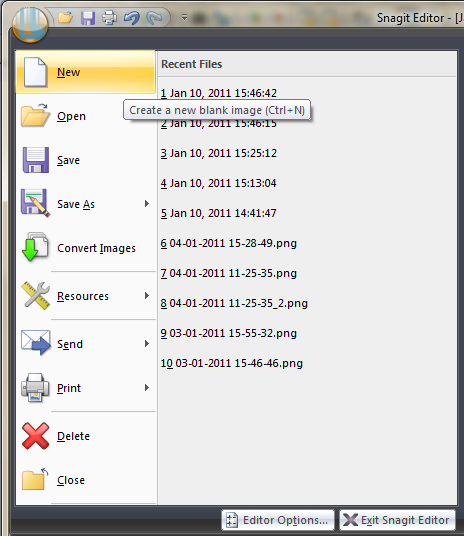 Untuk menyimpan gambar, klik tombol “Start” Snagit Editor , pilih Save (Ctrl+S).Merekam (Recording) Video Menggunakan CamtasiaCamtasia merupakan sebuah perangkat lunak yang dapat digunakan untuk merekam aktivitas kerja yang terjadi pada layar komputer. Langkah-langkah untuk merekam aktivitas layar komputer dengan Camtasia adalah sebagai berikut: Jalankan Camtasia Studio 7.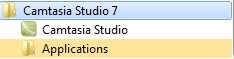 Tampilan awal Camtasia Studio.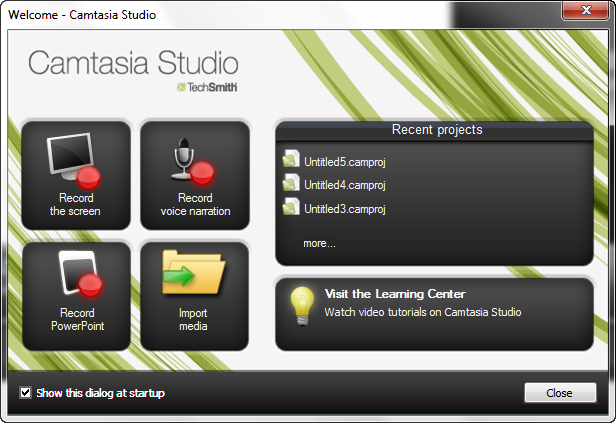 Merekam layar.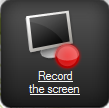 Merekam suara (lewat mic).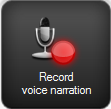 Merekam PowerPoint.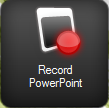 Mengimpor media.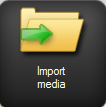 Project terkini.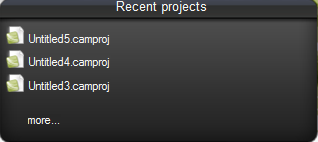 MEREKAM LAYARKlik ,kemudian sesaat editor Camtasia akan tersembunyi dan akan tampil area layar yang akan di rekam.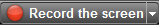 Kotak yang muncul pada layar dengan garis putus-putus berwarna hijau adalah area rekam.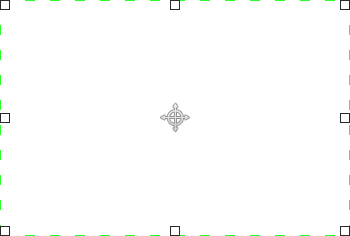 NAVIGASI PEREKAM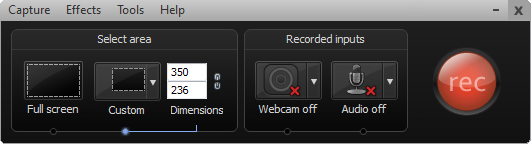 Full screen	: untuk mengubah ukuran area rekam menjadi seluruh layar.Custom	: untuk mengubah ukuran area rekam sesuai dengan dimensi rekam yangdiinginkan, klik panah bawah  untuk melihat dan memilih dimensi rekam.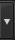 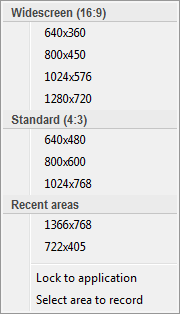 Catatan : selain menggunakan pilihan dimensi diatas, cara lain untuk mengubah dimensi rekam adalah dengan menyeret kotak batas yang terdapat pada sisi-sisi area rekam tersebut.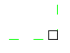 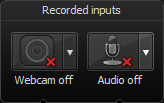 Navigasi input rekam ada dua yaitu lewat wabcam dan audio (mic). Klik untuk mengaktifkan ditantai dengan tanda silang merah dan mematikan fungsi input perekam ditandai dengan tanda centang hijau.Input perekam webcam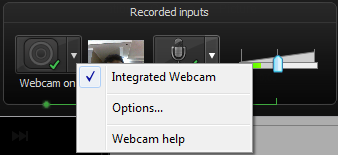 Input perekam audio (mic)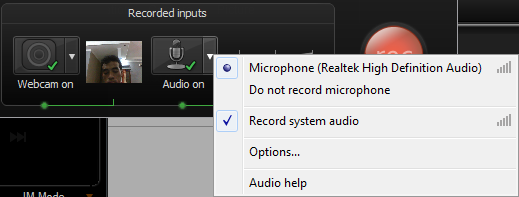 Sesuaikan volume suara input mic dengan menggeser panel volume.Klik tombol rec untuk memulai merekam dan menghentikan sementara (Pause) atau tekan F9. Untuk menghentikan proses rekaman klik stop atau F10.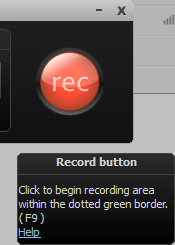 Catatan : Semua kejadian yang ada di layar pada saat rekaman berlangsung dan suara yang ditangkap oleh mic akan terekam oleh recorder.HASIL REKAMAN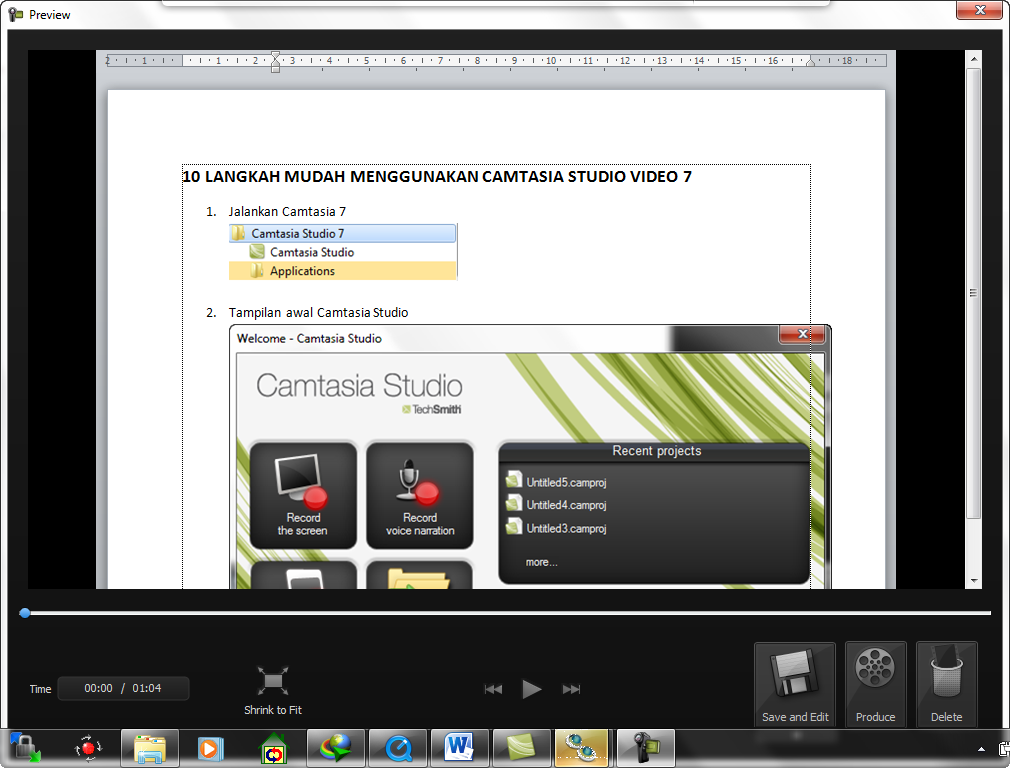 NAVIGASI HASIL REKAMAN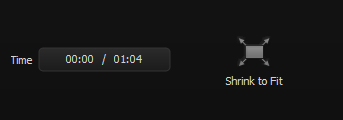 Time. Menampilkan durasi rekaman.Panel preview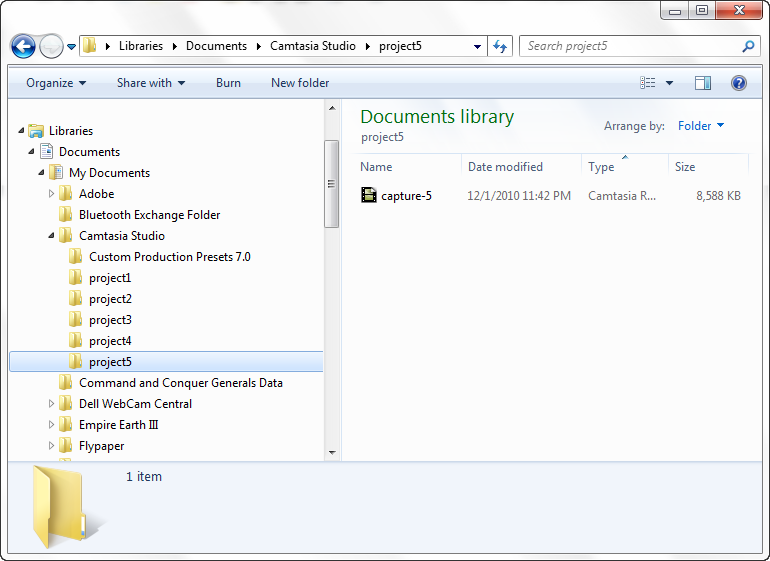 Pilih folder tempat menyimpan hasil rekaman tersebut.Menyunting (Editing) Video Menggunakan CamtasiaJalankan Camtasia Studio 7.Mengimpor media. Klik  dan pilih file hasil rekaman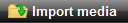 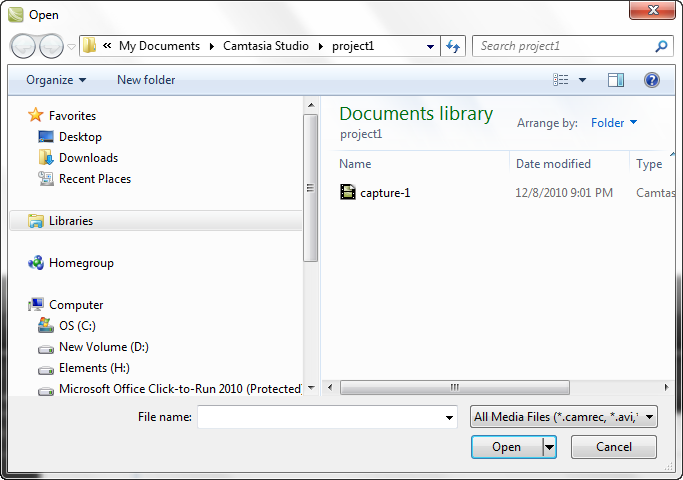 File hasil rekaman akan tampil pada editor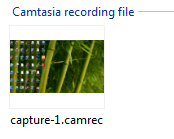 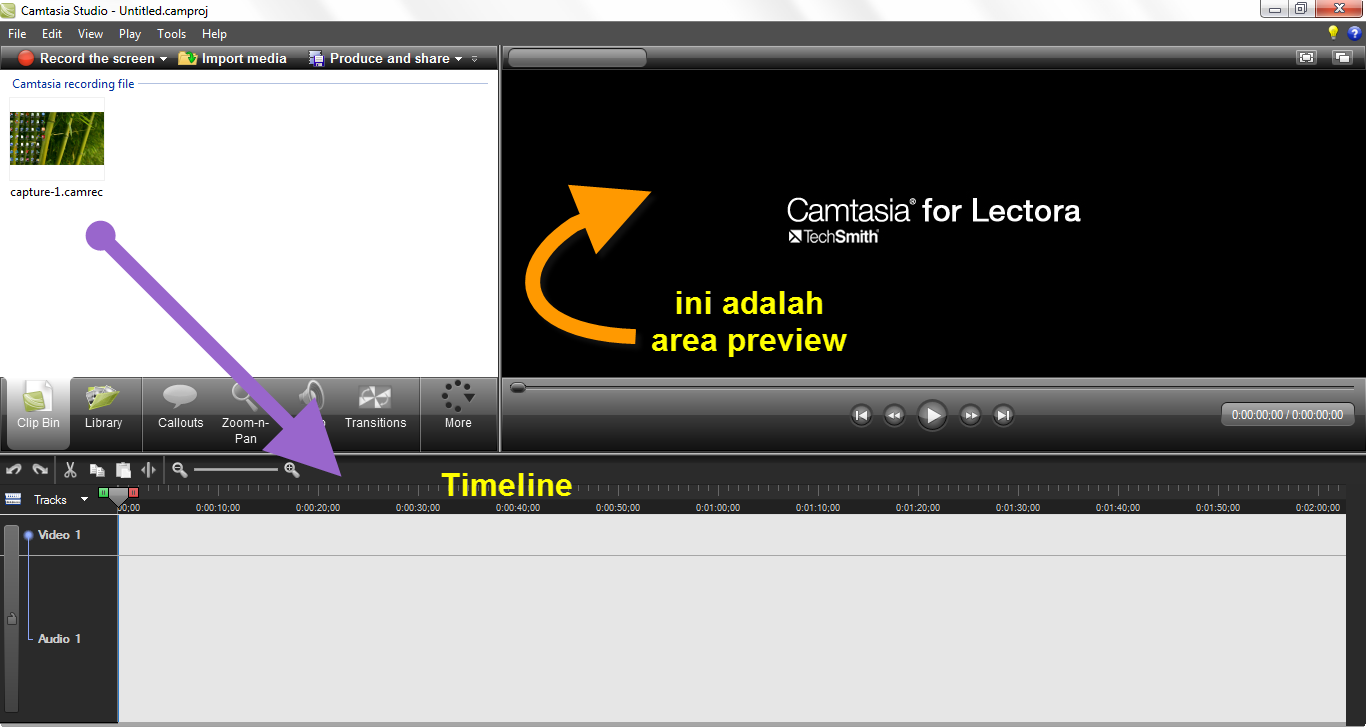 Seret file tersebut ke Timeline, sesaat akan tampil pilihan ukuran video, disediakan beberapa ukuran yang akan dibuat, rekomendasi ukuran tersebut tertera disamping. Misalkan ukuran yang direkomendasikan untuk video di Blog atau website adalah 640 x 360.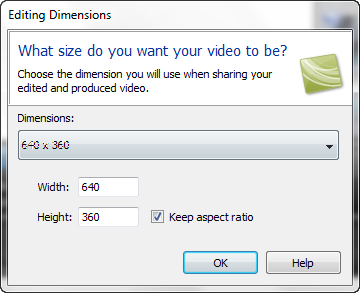 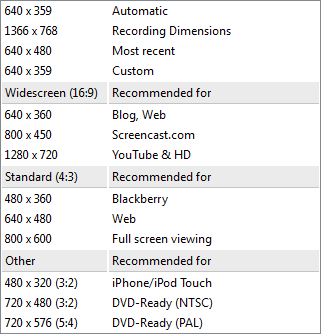 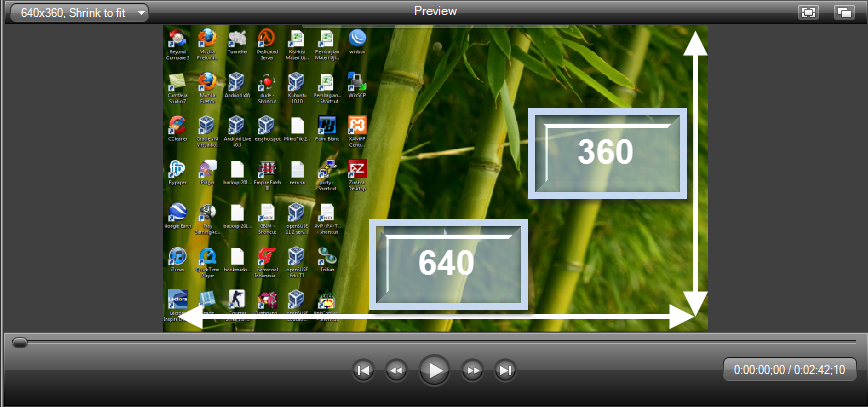 Tampilan pada previewMenyimpan project sebelum melakukan tahap penyuntinganKlik File > Save Project AsPilih folder tempat menyimpan project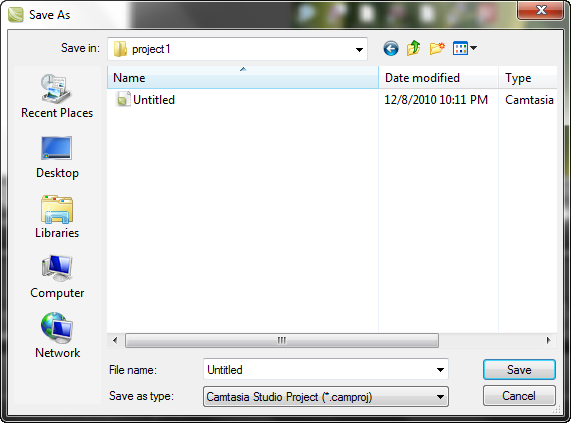 Tanda peringatan project telah berhasil tersimpan, dan siap untuk dilakukan proses sunting (editing)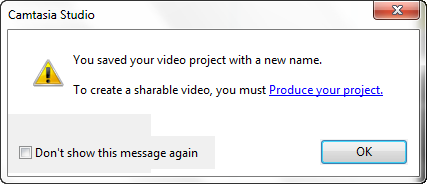 Sekarang dapat dilakukan pengecekan terhadap project yang telah dibuatFile dengan tipe Camtasia Recorder Document (Camrec)adalah file hasil rekamanUkuran file sangat besarBelum pernah dilakukan penyuntinganFile dengan tipe Camtasia Studio Project (Camproj) adalah file projectFile project videoDapat dilakukan penyuntingan lanjutan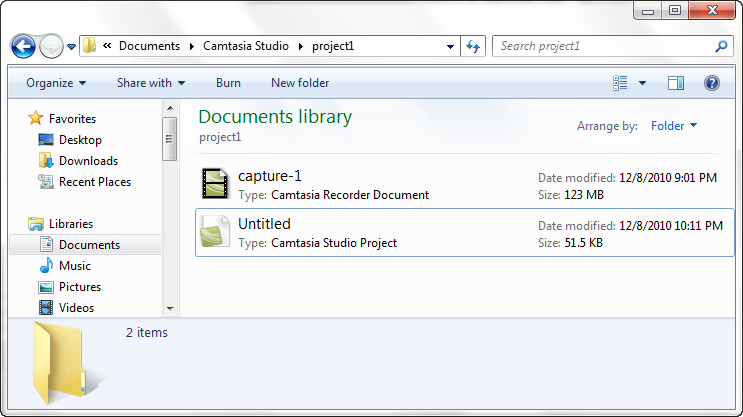 PROSES PENYUNTINGAN VIDEOMenu editing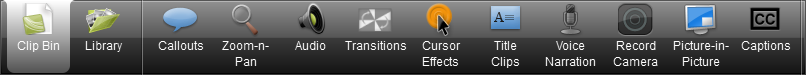 Clip Bin		: berisi semua media hasil impor dari rekaman atau media lainLibrary		: berisi file pustaka yang dapat digunakan untuk   menambahkan isi dari video, contoh yang terdapat di dalam library yaitu sound effect, stamp, gambar bergerak dan lain – lain. Isi library dapat dimodifikasi, dihapus dan ditambahkan melalui impor sesuai kebutuhan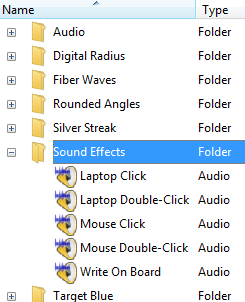 Callout		: menambahkan shape, area fokus, teks, dan sketch motion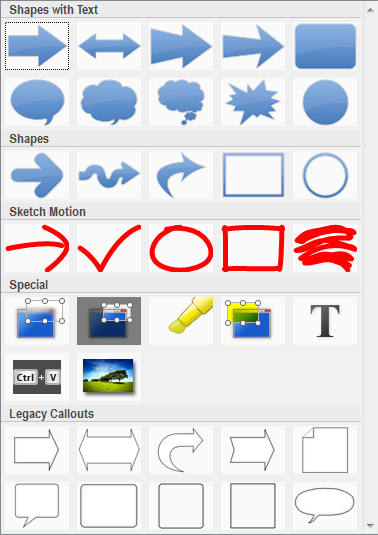 Zoom-n-Pan	: digunakan untuk zoom atau mengarahkan fokus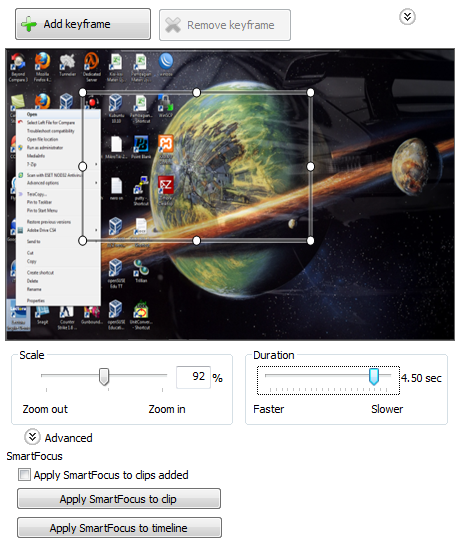 Audio		: untuk mengolah suara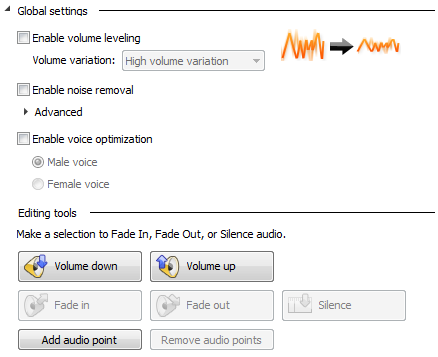 Spit		: untuk memberikan efek perubahan / pemindahan video antar frame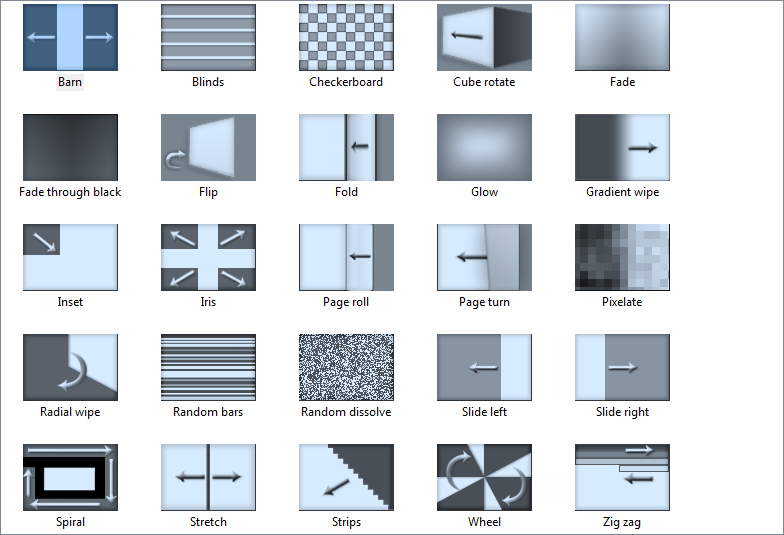 Cursor Effect	: untuk memberikan efek pada kursor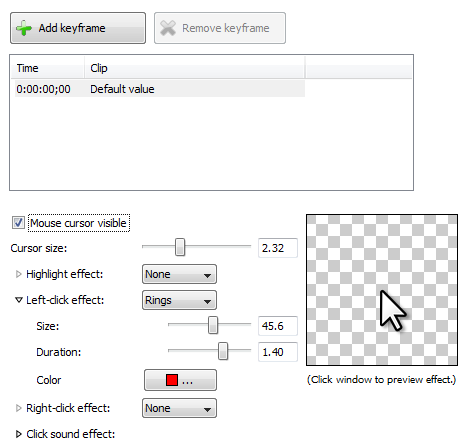 Title Clips	: untuk membuat frame dengan menginputkan teks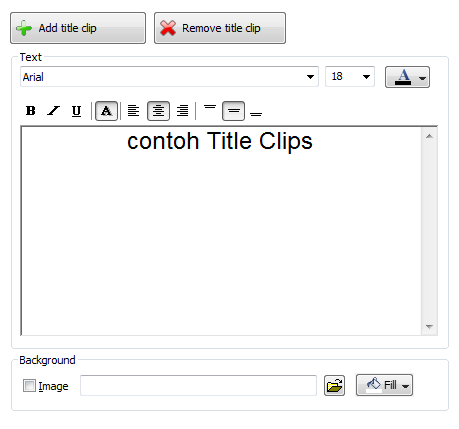 Voice Narration	 : untuk merekam suara lewat mic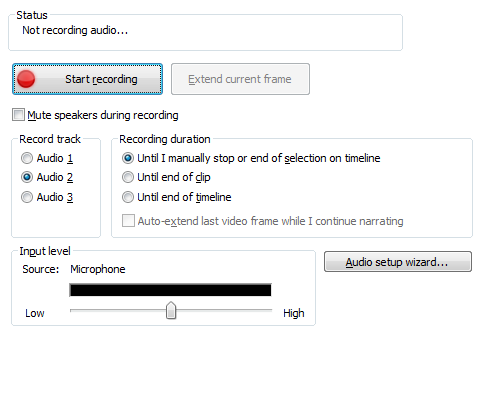 Record Camera	: untuk merekam gambar lewat webcam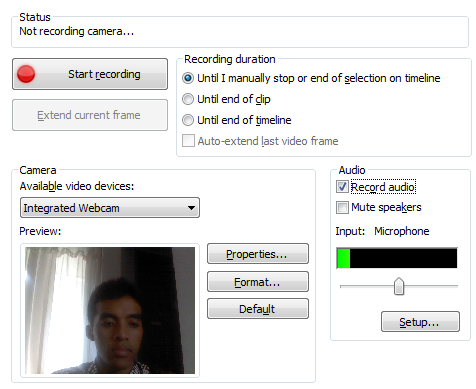 Timeline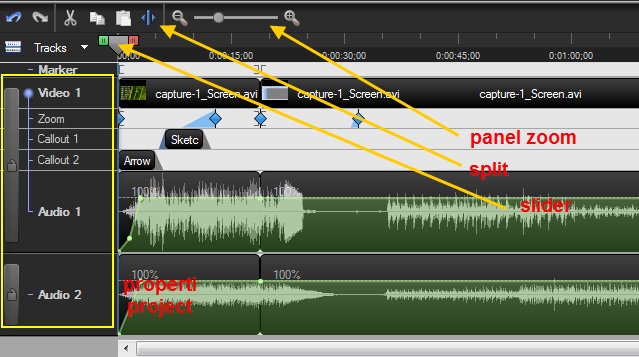 Video 1	: berisikan video projectAudio 1	: berisikan suara pengisi video dalam projectMenyunting (Editing) Video Menggunakan CamtasiaKlik 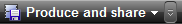 Akan tampil menu production wizard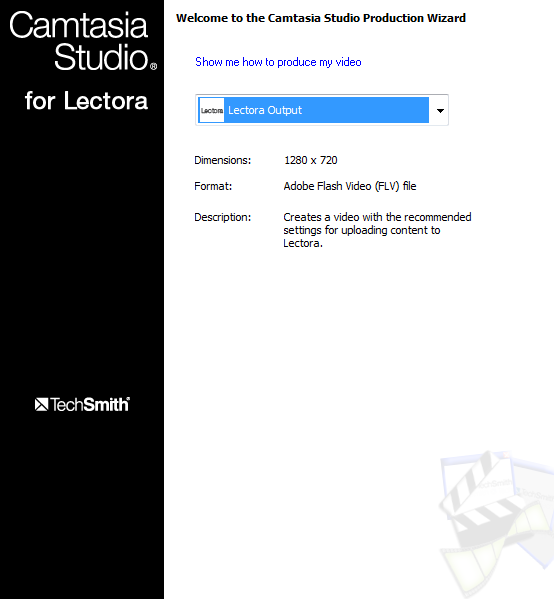 Pilih letak folder tempat menyimpan video hasil akhir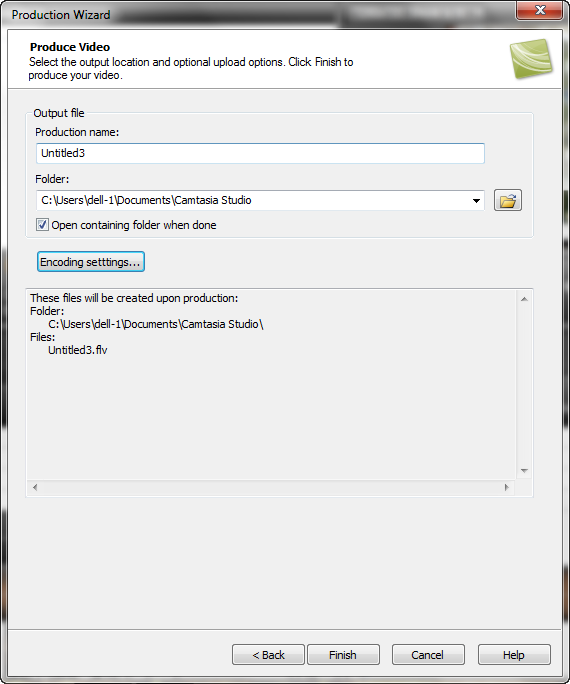 Tentukan pilihan kualitas video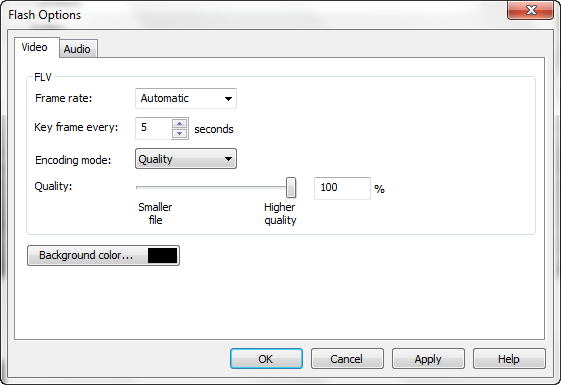 Tentukan pilihan kualitas audio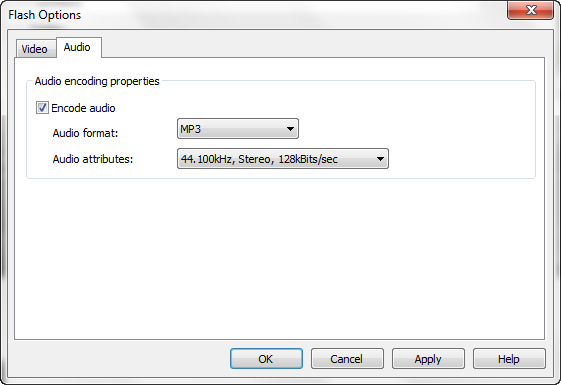 Klik Finish dan tunggu proses render sampai selesai mencapai 100%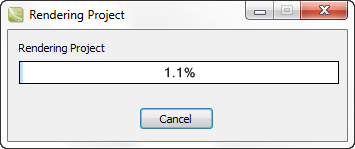 Modul PelatihanLectora Authoring Tool“Pengenalan Fitur Lectora II”SNAGIT dan CAMTASIABTKP DIY – April 2011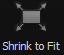 Skala disesuaikan dengan window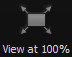 Skala disesuaikan dengan tampilan 100%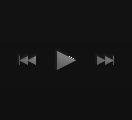 Panel kontrol preview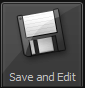 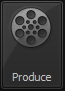 Kedua navigasi ini memiliki fungsi yang sama yaitu menyimpan hasil rekaman ke dalam file berbentuk .camrec dan dapat dilakukan proses produksi / editing video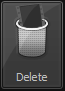 Berfungsi untuk menghapus hasil rekaman